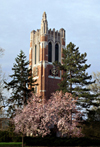 The Steering Committee
 Slate of At-Large Nominees
2020Stephen Arch, PhD – Arts & LettersProfessorSelf-Nominatedarch@msu.eduNancy DeJoy, PhD – Arts & LettersAssociate Professor Self-Nominateddejoy@msu.eduJennifer Johnson, PhD – Human Medicine*C.S. Mott Endowed Professor of Public HealthSelf-Nominated and Nominated by Dr. Richard Leach, Human Medicinejjohns@msu.edu Andrea Kepsel, MLIS, AHIP – MSU LibrariesLibrarian II- ContinuingNominated by Emilia Marcyk-Taylor, Librarian 1-Continuing, with Nicole Smeltekop and Alex Hauser, Librariesakepsel@msu.edu *Incumbent
